LAMPIRANLampiran 1. Keaslian penelitian narrative review terkait senyawa fitokimia dan aktivitas farmakologi dari spesies family Basellaceae sebagai obat lukaLampiran 2. Diagram alir seleksi artikel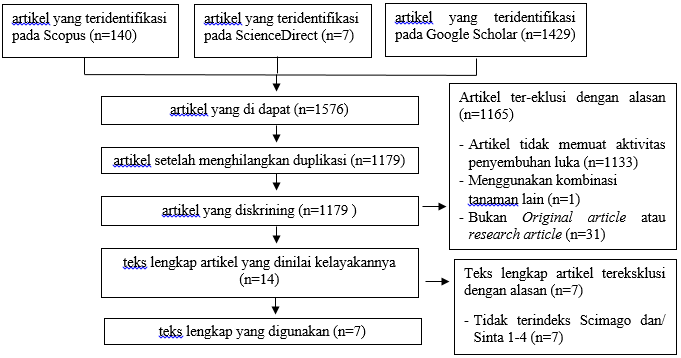 Lampiran 3. Kandungan senyawa fitokimia family BasellaceaeLampiran 4. Aktivitas penyembuhan luka family Basellaceae secara in vitro dan in vivo	No.Penulis, Tahun, JudulDesainHasilAlba, Thainara M., Pelegrin, C. M. G., Sobottka, Andrea M., 2020. Pharmacognosy ethnobotany, ecology, pharmacology, and chemixtry of Anredera cordifolia (Basellaceae) : a review.10Article review Artikel ini memaparkan  penggunaan tanaman Anredera cordifolia secara tradisional, ekologi, aktivitas farmakologi dan senyawa kimia yang ada di dalam tanaman. Database yang digunakan dari Scielo, Scopus, Web of Science, Medline, dan BioOne.Deshmukh, S. A., Gaikwad, D.K. 2014. A review of the taxonomy, ethnobotany, phytochemistry and pharmacology of Basella alba (Basellaceae).9Article reviewArtikel ini memaparkan tentang taksonomi, penggunaan tanaman Basella alba di masyarakat, senyawa kimia dan aktivitas farmakologi Basella alba.Golongan SenyawaSpesiesBagian tanamanMetode PelarutKandungan kimiaRefFenolikAnredera cordifolia (Ten.) SteenisDaunMaserasiEtanol 70% yang telah di destilasiTanin, fenol,  flavonoid, 26Daun-EtanolFlavonoid2TerpenoidAnredera cordifolia (Ten.) SteenisDaunMaserasiEtanol 70% yang telah di destilasiTriterpenoid, steroid, 26Anredera diffusaDaun dan BatangMaserasiEtanol 90%Asam oleanolat27alkaloidAnredera cordifolia (Ten.) SteenisDaunMaserasiEtanol 70% yang telah di destilasiAlkaloid26Saponin Anredera cordifolia (Ten.) SteenisDaun-EtanolSaponin2Anredera cordifolia (Ten.) SteenisDaunMaserasiEtanol 70% yang telah di destilasisaponin26Anredera diffusaDaun dan BatangMaserasiEtanol 90%Saponin 27Glikosida Anredera cordifolia (Ten.) SteenisDaunMaserasiEtanol 70% yang telah di destilasiGlikosida 26SpesiesSubjekBagian yang digunakanMetode IsolasiDosis atau konsentrasiMekanismeRefStudi in vivoStudi in vivoStudi in vivoStudi in vivoStudi in vivoStudi in vivoStudi in vivoAnredera diffusaHewan uji mencit jantan (strain A)Daun dan batangMetode: maserasi, refluks, sokhletasi
Pelarut: etanol 90%Konsentrasi asam oleanolat 40 µg/gMeningkatkan aktivitas cicatrizant27Anredera cordifolia (Ten.)Hewan uji tikus wistar jantan (Rattus norvegicus) DaunMetode: -Pelarut: etanolKonsentrasi 40% Menurunkan jarak tepi luka dan jaringan granulasi2Hewan uji mencit (Mus musculus) jantan penderita diabetesDaunMetode:-Pelarut:-Konsentrasi 35%Meningkatkan kepadatan kolagen 23Hewan uji marmotDaunMetode: maserasiPelarut: etanolKonsentrasi 40%Meningkatkan persentase penyembuhan luka25hewan uji tikus yang diinduksi alloxanDaunMetode: maserasiPelarut: etanol 96%Konsentrasi gel 35%Menurunkan diameter luka24Studi in vitroStudi in vitroStudi in vitroStudi in vitroStudi in vitroStudi in vitroStudi in vitroAnredera cordifolia (Ten.)Sel NIH-3T3DaunMetode: maserasiPelarut: etanol 70%Konsentrasi 62,5 µg/mLMeningkatkan laju proliferasi sel fibroblas 3T3.26Ullucus tuberosus CaldasEnzCheck Gelatinase/Collagenase assay kit, WST-8 assay, scratch assay, kit uji Pro-Collagen Type I C-Peptide (PIP), Solid Phase Sandwich ELISAUmbiMetode: sonikasiPelarut: aseton: air (75:25)Konsentrasi 200 mg/mLMeningkatkan aktivitas kolagenase, proliferasi, migrasi fibroblas kulit manusia, produksi pro-kolagen dan MMP-1.28